Count on in steps of…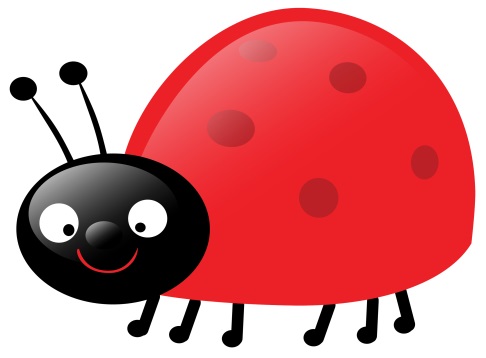 Count on in steps of…